窗体顶端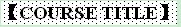 Building Comparative Public Budgeting Knowledge: Experiences in US and China 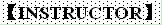 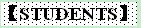 本科生    硕士生    博士生 Undergraduate    Master    Doctoral student 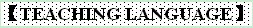 English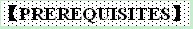 Basic knowledge of policy making and the use of Excel 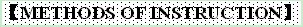 Lectures，case studies and discussions 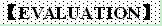 (1) 出勤考核与课堂参与占20%；Attendance and participation 20%
(2) 作业及论文占80%; assignment and mini-papers 80%
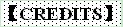 2 credits 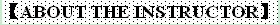 Dr. Yi Lu is a tenured Associate Professor in the Department of Public Management at John Jay College City University of New York (CUNY). Her primary research interests are performance budgeting and financial management. Her studies have been published in The Public Budgeting and Finance Journal, The Public Performance and Management Review, State and Local Government Review, The Municipal Finance Journal, The Public Service Performance and etc.  She is devoted to the education of fiscal administration and is particularly interested in experiential learning via service learning. Her work on the education of public administration has been published in the journals, such as Journal of Public Affairs Education. Dr.Lu has received the Outstanding Academic Achievement Award from University of Missouri, the Individual Development Award from SUNY Binghamton, a Service-Learning Grant, and Online Skills Clinic Design Grant. Several of her projects have been funded by external funders. 
Dr. Lu is interested in the contribution of research to policy making. She has served as an advisor for Government Finance Officers Association (GFOA)’s project on performance management and measurement in government, and was awarded a competitive research stipend from the IBM Center for the Business of Government (2011) to conduct performance budgeting study across 50 states. She was also a member of the Consolidation Committee at the Chamber of Commerce in Broome County, New York; research assistant for the Community Policy Analysis Center at University of Missouri; and worked on the report “A Guide to New York City Taxes: History, Issues and Concerns,” sponsored by the Peter J. Solomon Company, L.P. 
Over the years, she has served communities in various capacities.  Currently, she serves as the editor for the Journal Chinese Public Administration Review, the official journal of the China Section of the American Society for Public Administration. She was also the faculty liaison of the China project funded by the Open Society at City University of New York-John Jay College. She was a blog author at Public Financial Management Blog for the International Monetary Fund (IMF)--Fiscal Affairs Department, and member of the Student Evaluation of Faculty Committee at John Jay. In addition to serving the Editorial Board of the Journal of Public Administration (in China), Dr. Lu was the first Editor-in-chief of The China-America Association for Public Affairs Newsletter and worked as a reviewer for various journals in public administration. She was invited to give lectures on various occasions, including but not limited to: University of Maryland, University of Georgia, NanYang Technological University of Singapore (the Mayor’s class), Taiwan Central Police University, Zhejiang University of Technology, Huazhong University of Science and Technology, Xi’an Jiaotong University.    
Yi Lu received her PH.D from the University of Georgia-Athens. 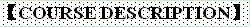 This course is a discussion of key themes of budgeting in a comparative manner. It covers the rise of public budgeting, followed by a discussion of the budget process and main stakeholders involved. The politics of budgeting is in part reflected in the power struggle between the executive and legislative branches. Then, we explore the continuous tension between national and subnational governments, seeking to understand the balance of resources and responsibilities across levels of governments. Recent topics in budgeting, including participative budgeting, budget transparency, fiscal sustainability and budget accountability, are discussed in details. Literatures and case studies both from the United States and China would be pulled together to build comparative public budgeting knowledge. The content of the course lays the foundations of budgeting for practitioners, and explores the cutting edge research on the key themes, which could guide the researchers who are interested in the topics to build their own research agenda. 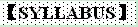 Session 1: The Rise of Public Budgeting
Session 2: Budget Process and Stakeholders 
Session 3: Going Beyond the “Rubber Stamp”---The Rise of Legislative Power in Budgeting 
Session 4: The Tug of War of Budgeting Powers: National vs. Subnational Governments
Session 5: Participative Budgeting 
Session 6: Budget Transparency
Session 7: Budgeting for All Seasons: Examining Fiscal Sustainability through the Cycles of Economic Boom and Bust
Session 8: Budget Accountability 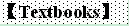 Printout of PPT files for all the lectures will be made available in the very beginning of class.
To be assigned later. 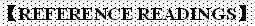 no 窗体底端Name：Elaine Yi Lu Nationality：China Academic Title：im907Home University（From）：City University of New York---John Jay College Email Address：ylu@jjay.cuny.edu 